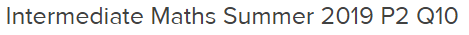 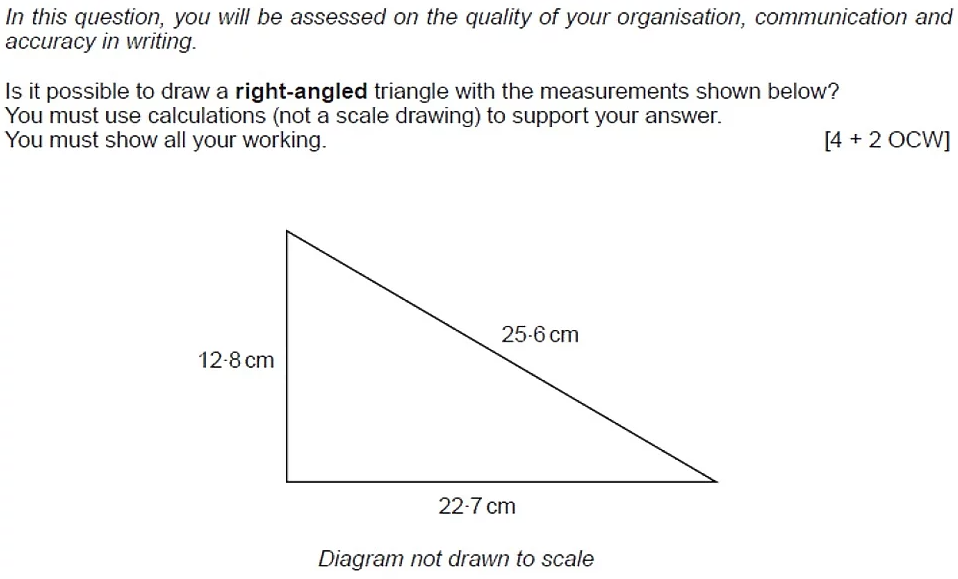 _____________________________________________________________________________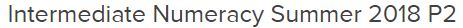 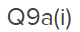 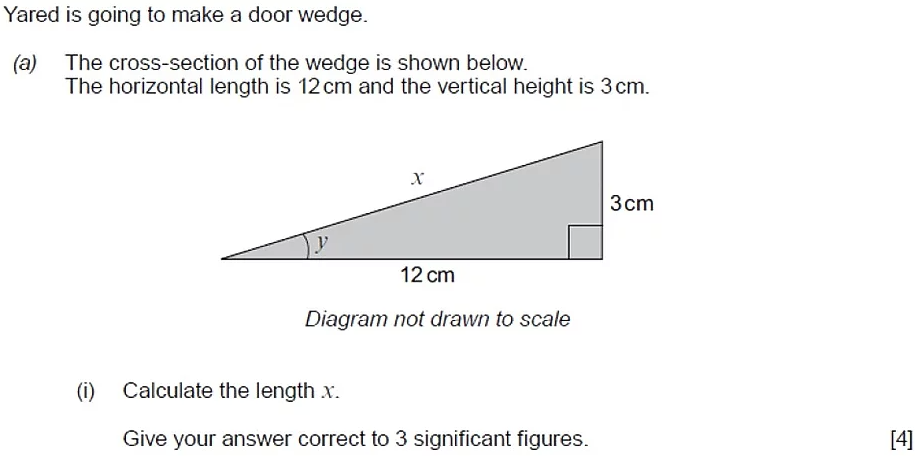 _____________________________________________________________________________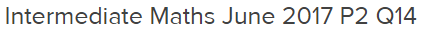 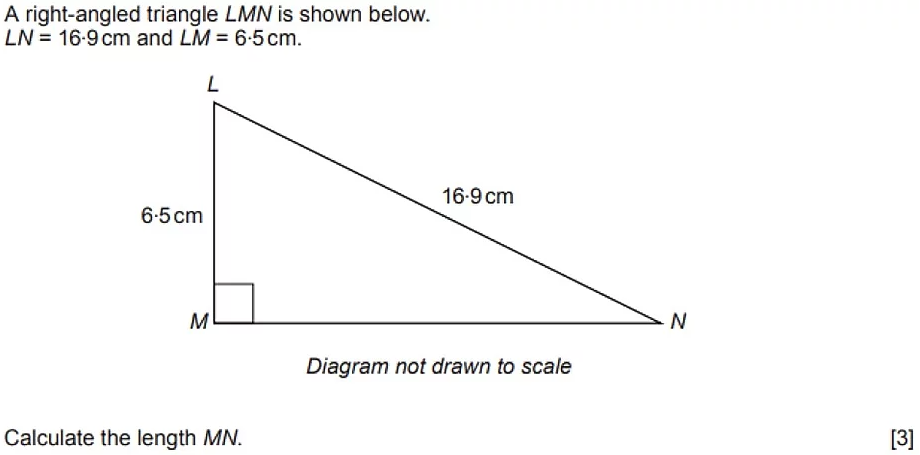 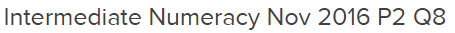 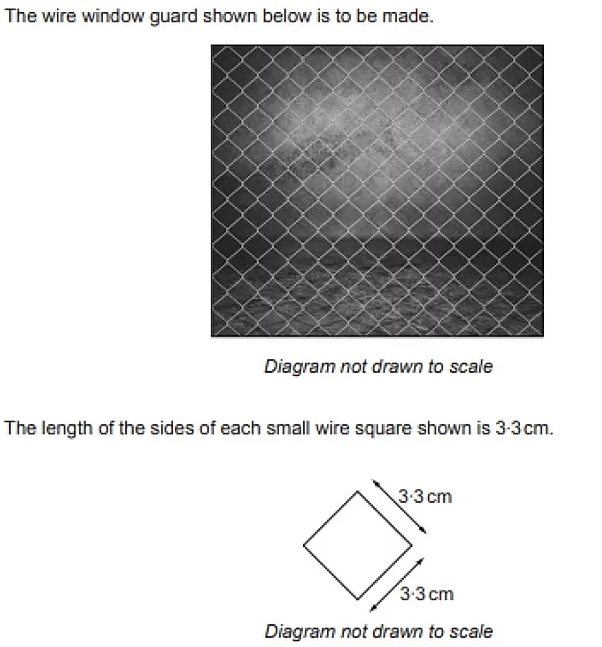 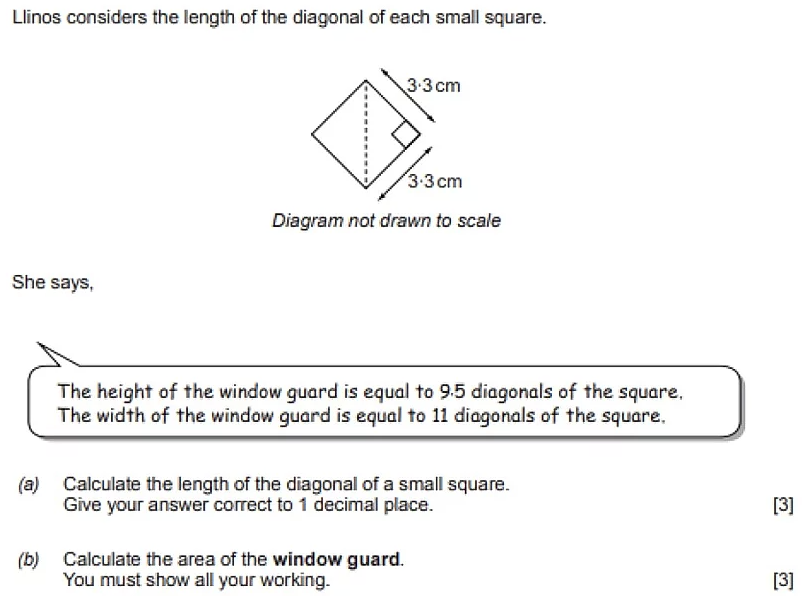 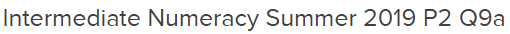 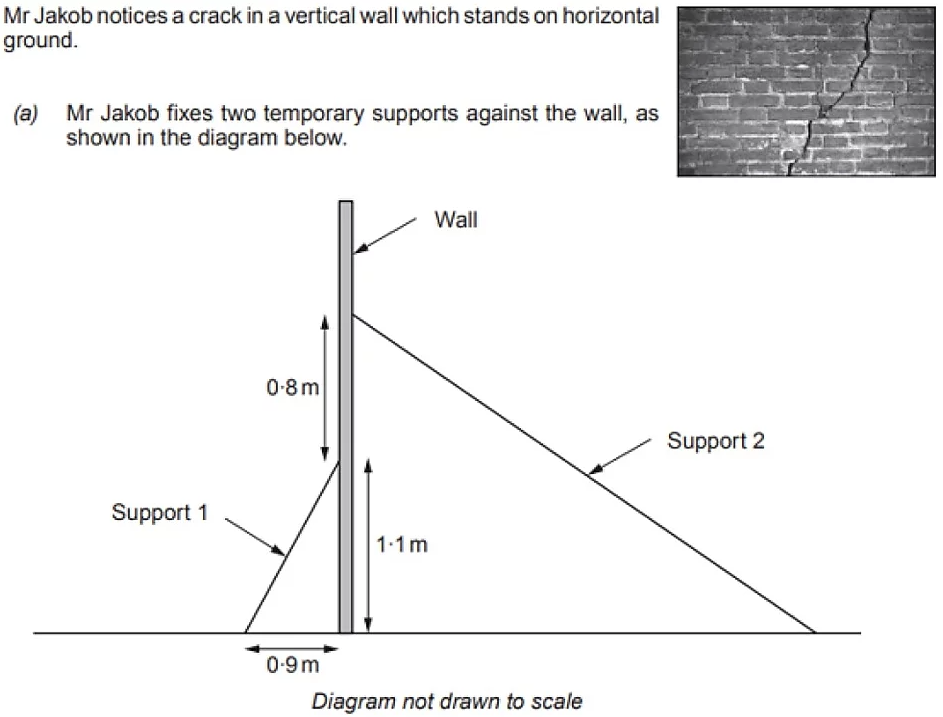 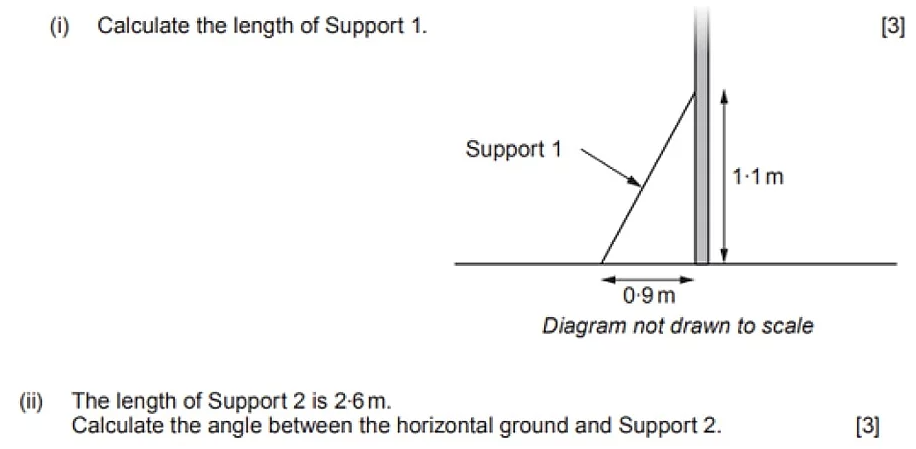 __________________________________________________________________________________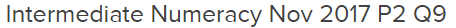 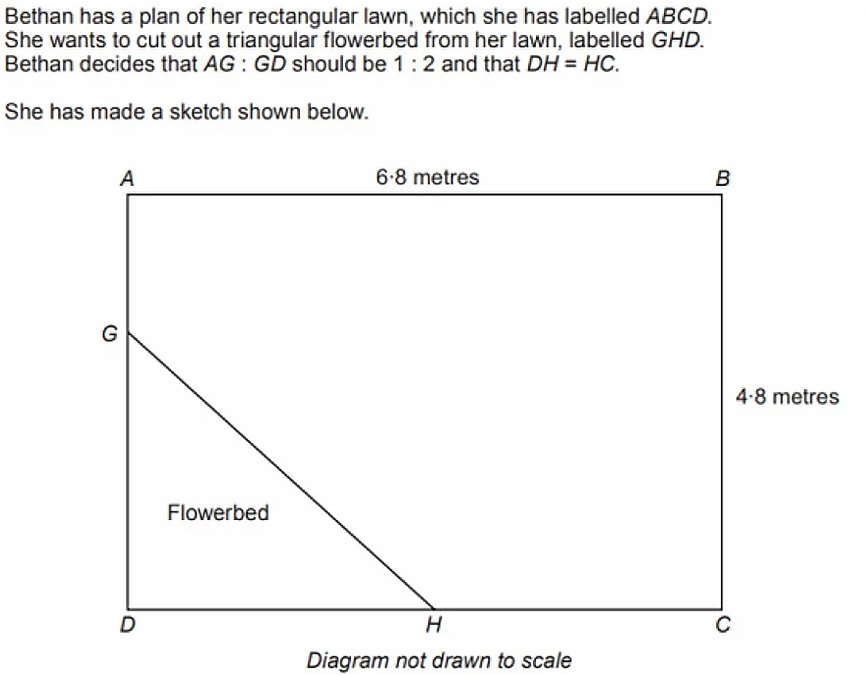 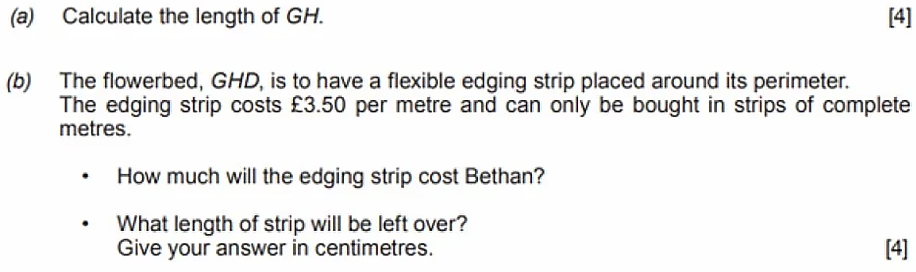 ________________________________________________________________________________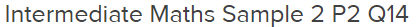 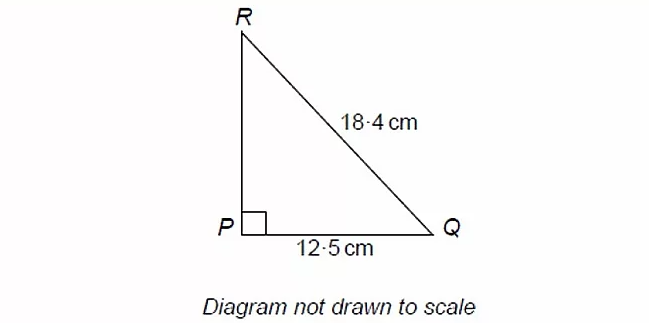 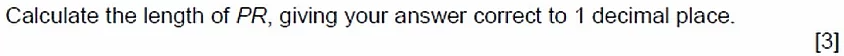 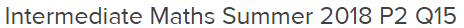 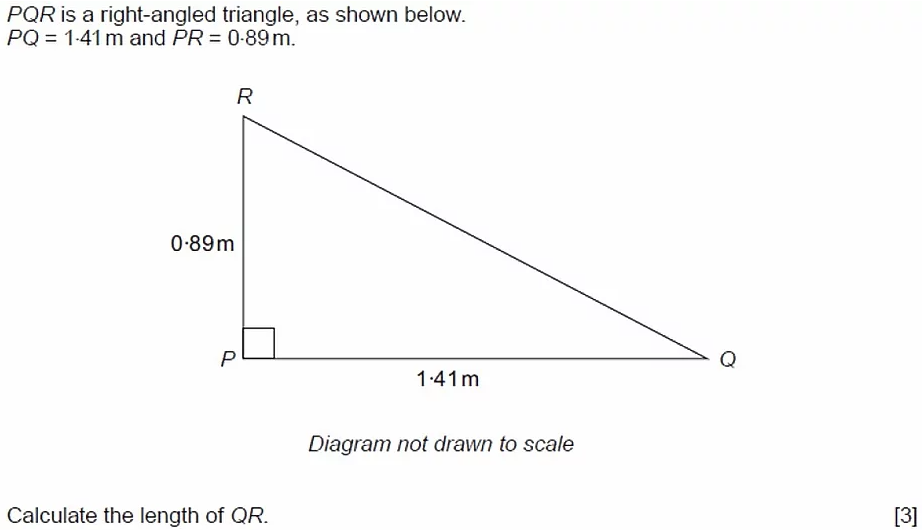 _______________________________________________________________________________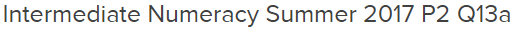 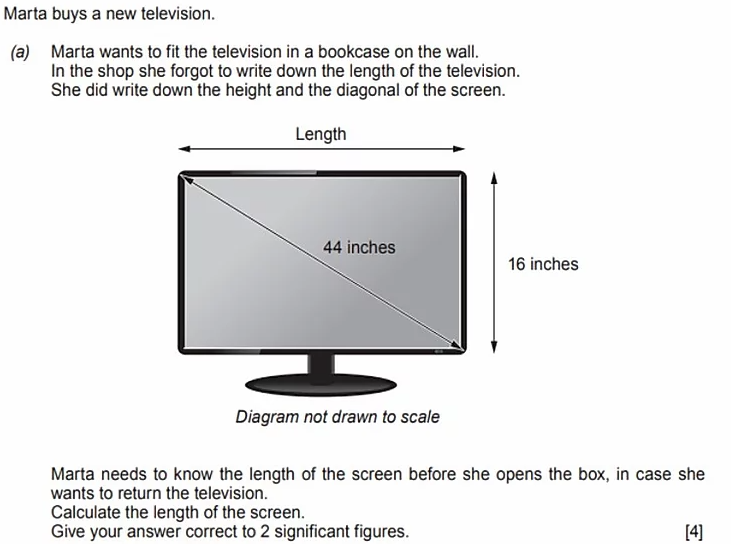 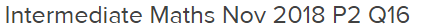 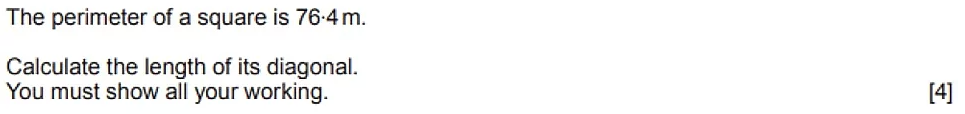 ___________________________________________________________________________________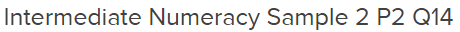 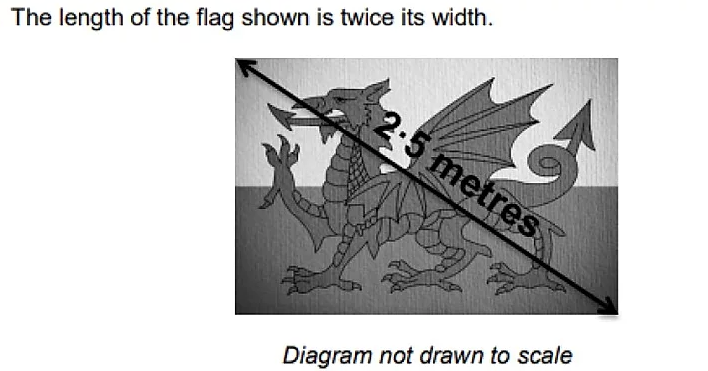 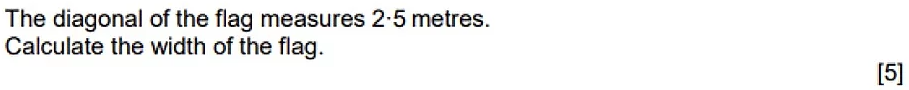 _________________________________________________________________________________ 